Non-Foster Fast-Wave Transmission Line ReportFederico Faggin Email: name1@uncc.edu Abstract— See the website for all of the detailed requirements. Project reports may not exceed 3-page limit. The project web-page information overrides any information contained in this template.  The source of every item copied into the report must be cited. All figures must be clear and legible as would be submitted for IEEE publication. The examples in this template are not necessarily up to such clear and legible standards.  You must include references in the bibliography for any formulas used.  See http://thomasweldon.com/tpw/papers/tpwAps2016tunableNonFos_e_ppt.pdfIntroductionThe first paragraph introduction should begin with an overall description of the “big picture” of the project topic, similar to the content in the abstract above, but stated somewhat differently and less details. bla blah blah blah blah blah blah blah blah blah blah blah blah blah blah blah blah The second paragraph of the introduction should explain the organization of the rest of the paper.  In the next section we describe the theory, ...blah blah.  In Section III, we discuss various implementations of the whatever.  The following section describes simulations/measured/whatever ... blah blah blah blah blah blah  blah blah blah blah blah blah blah blah blah blah blah blah blah blah blah blahTheoryThe basic non-Foster circuit element is the negative capacitor shown in Fig. 1, where the input impedance seen at the input of the op-amp is:	Zin(s)= Vin(s) / Iin(s)  = ???                 (1)where the effective input capacitance is then ???. finish this sentence describing your formula. blah blah blah blah blah blah blah blah blah blah blah 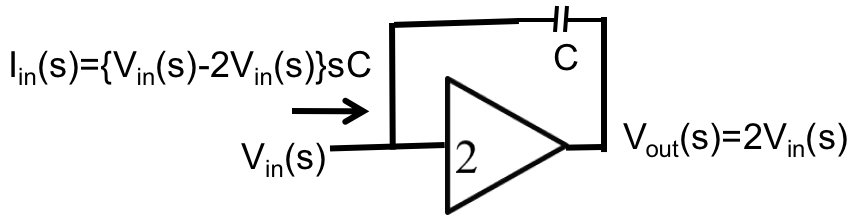 As shown in Fig. 2, the paper uses three negative capacitors to load 6 sections of transmission line of length ??? meters each, effectively reducing the capacitance, and increasing the transmission line group velocity vg=(L0 C0)-1/2 , where L0 C0 are the inductance per meter and capacitance per meter of the transmission line. The velocity increases because the negative capacitance effectively reduces C0. Simulation ResultsFirst, say what the schematic is. In this project, we were provided with an ADS design for a fast-wave transmission line split into 6 sections, with a negative capacitance inserted between pairs of sections, as shown in Fig. 2.  As shown, ports 1 and 2 are connected to the fast-wave line, so S21 shows the fast-wave behavior.  Ports 3 and 4 are connected to normal transmission line of the same total length so S43 shows the normal line behavior, and similarly S65 shows the behavior of a speed-of-light vacuum line.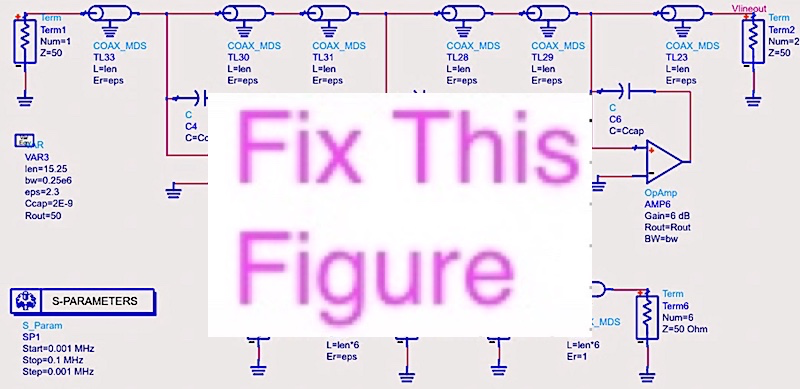 The first fast-wave simulation for three -4 nF loads is in Fig. 3, showing the fast-wave S21 phase in degrees??? as a function of frequency in solid blue, normal line phase S43 in solid red, and vacuum speed of light in dashed magenta. blah blah blah blah blah blah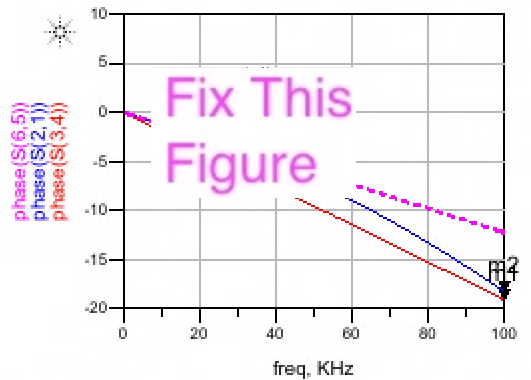 as the . blah blah blah blah blah blah  blah blah blah blah blah blah blah blah blah  The second fast-wave simulation for three -6 nF loads is in Fig. 4, showing the fast-wave S21 phase in degrees??? .... blah blah blah blah blah blah blah blah blah blah blah blah blah blah blah blah blah blah blah blah blah  blah blah blah blah blah blah blah blah blah blah blah blah blah blah blah blah blah blah blah blah blahblah blah blah blah blah blah blah blah blah blah blah blah blah blah blah blah blah blah blah blah blah blah blah blah blah  The third fast-wave simulation for three -8 nF loads is in Fig. 4, showing the fast-wave S21 phase in degrees??? .... blah blah blah blah blah blah blah blah blah blah blah blah blah blah blah blah blah blah blah blah blah  blah blah blah blah blah blah blah blah blah blah blah blah blah blah blah blah blah blah blah blah blah  blah blahFor each of the ADS simulations in Fig. 3 to Fig. 5, the phases in degrees were recorded at a frequency of 50 kHz, in addition to the reference phases of a normal line and vacuum. These measured phases are given in Table I.Phases measured at 50 kHzThe number of degrees phase is inversely proportional to the phase velocity of the line, since phase in degrees = 360*length*f/vg, where f is frequency in Hz and line length is in meters.  Less phase indicates a faster line.Fig. 6 shows the group delay (time delay) for three -6 nF loads, showing the fast-wave S21 delay in seconds??? as a function of frequency in solid blue, normal line S43 group delay in solid red, and vacuum speed of light group delay in dashed magenta.    blah blah blah blah blah blah blah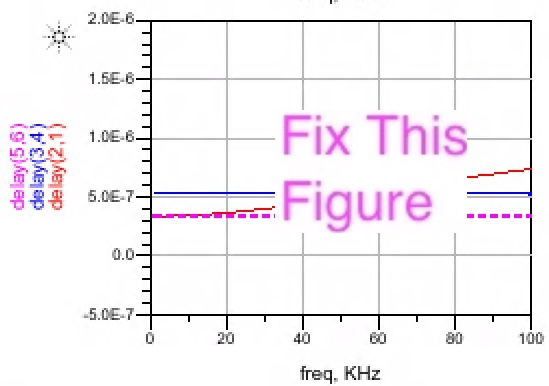 The measured group delays in nanoseconds at 20 kHz from Fig. 6 are shown in Table II. Measured Group Delays at 20 kHzConclusionSummarize any problems you may have encountered, or summarize what you learned from the items discussed in this paper. Dont forget to include your references, one must bea journal or conference paper.  Do not use websites as references, all figures must be sourced from conference or journal papers.References At least 1 reference must be this paper :http://thomasweldon.com/tpw/papers/tpwAps2016tunableNonFos_e_ppt.pdf(cite it properly as in the examples below)T.P. Weldon, J.M.C. Covington III, K.L. Smith, and R.S. Adams ``Performance of Digital  Discrete-Time Implementations of Non-Foster Circuit Elements,''  2015 IEEE Int. Sym. on Circuits and Systems, Lisbon, Portugal, May 24-27, 2015. T.P. Weldon, J.M.C. Covington III, K.L. Smith, and R.S. Adams, ``Stability Conditions for a Digital Discrete-Time Non-Foster Circuit Element,'' 2015 IEEE Int. Symposium on Antennas and Propagation, Vancouver,  BC, Canada, July 19-25, 2015.ParameterPhaseNormal Line??? degreesVacuum??? degreesThree -4 nF capacitive loads ??? degreesThree -6 nF capacitive loads??? degreesThree -8 nF capacitive loads??? degreesDo any phases above indicate velocity faster than speed of light?yes/noParameterGroup DelayNormal Line??? nsVacuum Line (speed of light)??? nsThree -6 nF capacitive loads??? nsIs the -6 nF time delay less than the time that light would travel the lenght of the cable in vacuum?yes/no